от 19.12.2023 года                                          № 17О созыве тридцать третьей (внеочередной) сессии Собрания депутатов Килемарского муниципального района Республики Марий Эл седьмого созываСозвать тридцать третью (внеочередную) сессию Собрания депутатов Килемарского муниципального района 25 декабря 2023 года       в 10 часов 00 минут в режиме онлайн конференции с повесткой дня:О внесении изменений в Решение Собрания депутатов от 14 декабря 2022 года № 223 «О бюджете Килемарского муниципального района Республики Марий Эл на 2023 год и на плановый период 2024 и 2025 годов».О структуре администрации Килемарского муниципального района Республики Марий Эл.О принятии на 2024 год осуществления части полномочий органов местного самоуправления Городского поселения Килемары                             по осуществлению вопросов местного значения.О принятии на 2024 год осуществления части полномочий органов местного самоуправления сельских поселений по осуществлению вопросов местного значения.О передаче органам местного самоуправления сельских поселений, входящих в состав Килемарского муниципального района осуществления части полномочий органов местного самоуправления Килемарского муниципального района.Глава Килемарскогомуниципального района                                                  Н. СорокинКИЛЕМАРСКИЙ МУНИЦИПАЛЬНЫЙ РАЙОНЫН   ВУЙЛАТЫШЫЖЫ ГЛАВА КИЛЕМАРСКОГО МУНИЦИПАЛЬНОГО РАЙОНАРАСПОРЯЖЕНИЙРАСПОРЯЖЕНИЕ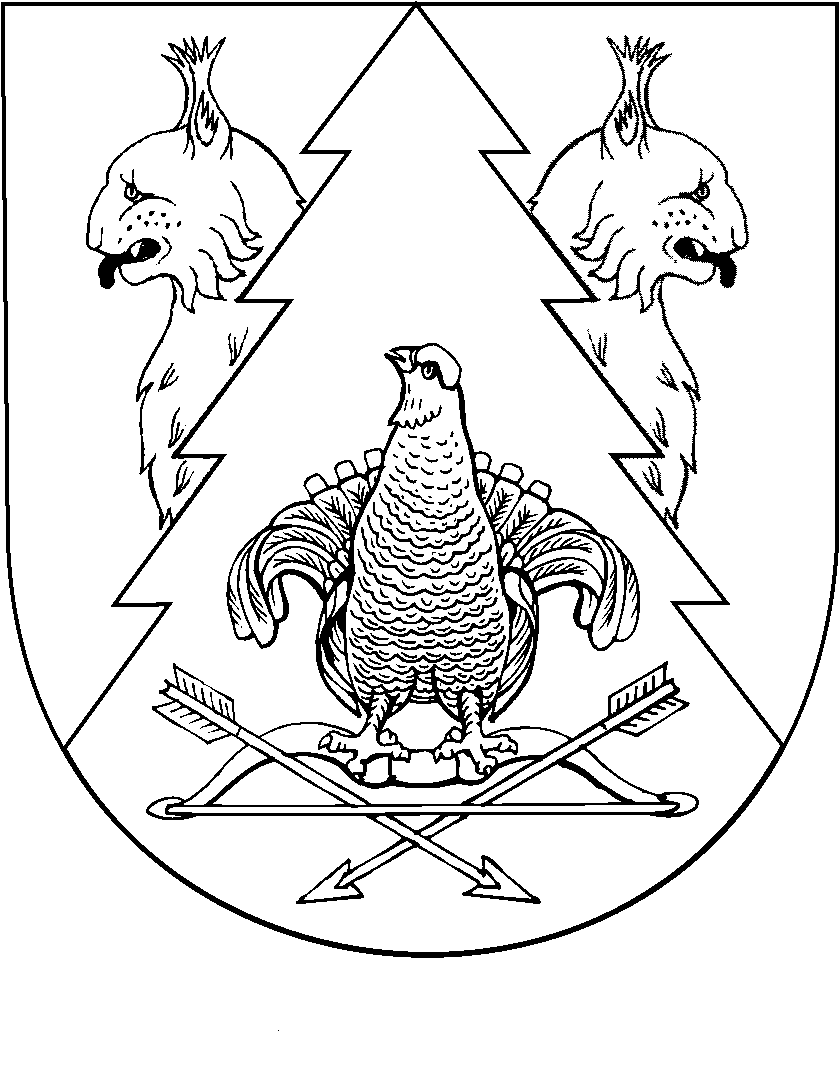 